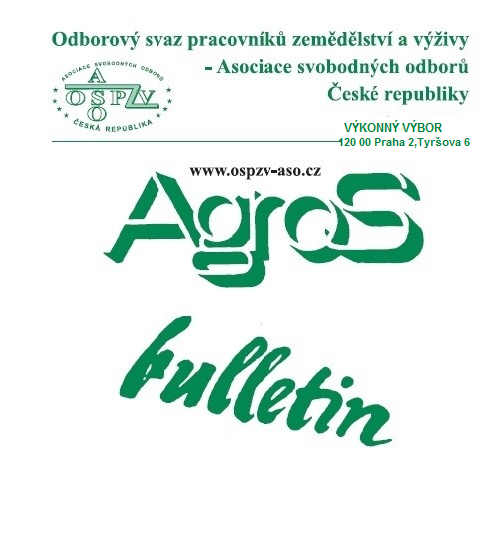 Číslo:     7-8/2017Z obsahu:Základní informace k zákonu o důchodovém pojištěníŽádný robot není bezpečný, bezpečná musí být aplikaceSezónní práce a daněBudeme mít občanské průkazy s čipem?Veřejný ochránce práv řeší spory mezi sousedy 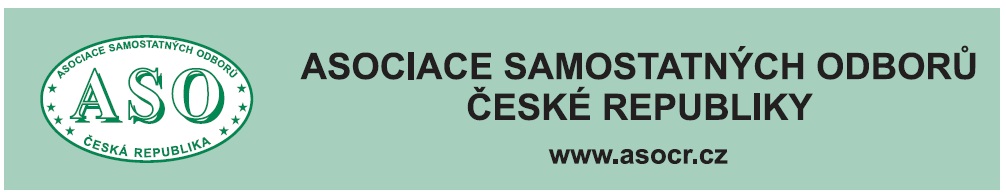 O  B  S  A  H	Základní informace k zákonu o důchodovém	pojištění 	 str.  3	Změny v důchodovém pojištění v roce 2017	 str.  7	Žádný robot není bezpečný, bezpečná musí	být aplikace	  str.  9	Ministryně Marksová: Nástup 4. průmyslové	revoluce bereme jako výzvu, nikoliv jako hrozbu 	str. 15 	Sezónní práce a daně	  str. 18	Vývoj spotřebitelských cen v červenci 2017	 str. 22	Budeme mít občanské průkazy s čipem?	 str. 25	Veřejný ochránce práv řeší spory mezi sousedy	 str. 27	Bezpečnost práce ve firmách je stále	nedostatečná	str. 30	Zpracovala: Ing. Naděžda Pikierská, CSc.ZÁKLADNÍ INFORMACE K ZÁKONU O DŮCHODOVÉM POJIŠTĚNÍ     V roce 1995 byl přijat zákon č. 155/1995 Sb., o důchodovém pojištění, který nabyl účinnosti dnem 1. ledna 1996.     Od roku 1996 je základní důchodové pojištění založena na těchto principech:sociální solidarita,průběžné financování,při splnění stanovených podmínek je systém povinný pro všechny ekonomicky aktivní osoby (je umožněna i dobrovolná účast v systému),systém poskytuje náhradu příjmu v případě stáří (starobní důchod), invalidity (invalidní důchod) a úmrtí živitele (vdovský, vdovecký a sirotčí důchod),systém je dávkově definovaný - konstrukce výpočtu důchodů je dvousložková:první složku tvoří základní výměra, která je jednotná (stejná) pro všechny druhy důchodů,druhou složku tvoří procentní výměra, jejíž výše je rozdílná podle délky doby pojištění a výši příjmů dosažených v rozhodném období před přiznáním důchodu,systém neobsahuje žádná omezení výše důchodu stanovená pevnou částkou nebo procenty (pokud nebereme v úvahu redukci "příjmů" při výpočtu důchodu), a to ani v případě nároku na pozůstalostní dávky po jednom zemřelém,systém je jednotný (s určitou odchylkou pro osoby samostatně výdělečně činné, která se týká způsobu stanovení vyměřovacího základu pro pojistné na sociální zabezpečení); to platí i pro cizince ze třetích zemí, kterým vzniknou stejné nároky ze základního důchodového pojištění jako ostatním pojištěncům, a to při splnění stejných podmínek,systém je dynamický (řada prvků konstrukce výpočtu důchodu se každoročně "automaticky" upravuje s přihlédnutím k ekonomickému vývoji, a to včetně indexování vyměřovacích základů).Prvky konstrukce výpočtu důchodurozhodné období, z něhož se zjišťují příjmy pro výpočet důchodu,vyměřovací základy,všeobecné vyměřovací základy,přepočítací koeficient pro úpravu naposledy stanoveného všeobecného vyměřovacího základu,koeficienty nárůstu všeobecných vyměřovacích základů,osobní vyměřovací základ avýpočtový základ.     Rozhodným obdobím, z něhož se zjišťují hrubé příjmy z výdělečné činnosti, je období před rokem přiznání důchodu. Avšak nepřihlíží se k příjmům před rokem 1986.      Ročními vyměřovacími základy jsou skutečně dosažené vyměřovací základy (v podstatě "hrubé příjmy") za jednotlivé kalendářní roky rozhodného období vynásobené tzv. koeficientem nárůstu všeobecného vyměřovacího základu.     Koeficient nárůstu všeobecného vyměřovacího základu se určuje za použití příslušných všeobecných vyměřovacích základů (stanoví je vláda nařízením do 30. září následujícího kalendářního roku ve výši průměrné měsíční mzdy za kalendářní rok zjištěné Českým statistickým úřadem) a přepočítacího koeficientu (který stanoví MPSV vyhláškou podle údajů ČSÚ o průměrné měsíční mzdě za stanovená pololetí - určuje se jako podíl průměrné měsíční mzdy za první pololetí kalendářního roku, který o jeden rok předchází roku přiznání důchodu, a průměrné měsíční mzdy za první pololetí kalendářního roku, který o dva roky předchází roku přiznání důchodu). Koeficient nárůstu všeobecného vyměřovacího základu se stanoví jako podíl všeobecného vyměřovacího základu za kalendářní rok, který o dva roky předchází roku přiznání důchodu, vynásobeného přepočítacím koeficientem, a všeobecného vyměřovacího základu za kalendářní rok, za který se vypočítává roční vyměřovací základ.     Osobní vyměřovací základ  je měsíční průměr úhrnu ročních vyměřovacích základů. Při stanovení osobního vyměřovacího základu se z rozhodného období, z něhož se zjišťují příjmy pro výpočet důchodu, vylučují některé zákonem stanovené doby, tzv. vyloučené doby (v podstatě náhradní doby pojištění spadající do rozhodného období a některé další v zákoně o důchodovém pojištění taxativně vyjmenované doby), takže nedojde k jeho "rozmělnění".     Výpočtový základ se zjistí redukcí osobního vyměřovacího základu. První redukční hranice činí 44 % průměrné mzdy. Druhá redukční hranice je stanovena na 4násobek průměrné měsíční mzdy. Do první redukční hranice se částka neredukuje (započítává se plně), zápočet mezi první a druhou redukční hranicí činí 26 %. K částce nad druhou redukční hranicí se nepřihlíží x).      Stát garantuje systém ekonomicky i právně:systém je spravován státní institucí (Česká správa sociálního zabezpečení); příjmy a výdaje systému jsou součástí státního rozpočtu, v němž byl zaveden zvláštní účet důchodového pojištění, který byl v roce 2008 transformován na Zvláštní účet rezervy pro důchodovou reformu a od 13. 7. 2017 na zvláštní účet rezervy důchodového pojištění,všechny dávky jsou nárokové (při splnění zákonem stanovených podmínek je na ně nárok); proti rozhodnutí ČSSZ o žádosti o důchod je možné podat jako řádný opravný prostředek písemné námitky do 30 dnů ode dne jeho oznámení účastníku řízení; proti rozhodnutí námitkách lze podat v rámci přezkumného řízení soudního žalobu u příslušného krajského soudu podle bydliště navrhovatele. Lhůta pro podání žaloby činí 2 měsíce ode dne doručení rozhodnutí.Zvyšování vyplácených důchodů (základní pravidla)vyplácené důchody se zvyšují pravidelně každý rok v lednu; odchylný postup je stanoven pouze při vysoké inflaci (aspoň 5 %),zvýšení důchodů zákon stanovuje tak, aby u průměrného starobního důchodu činilo 100 % růstu cen a dále též jednu polovinu (do 31. 7. 2017 třetinu) růstu reálné mzdy; základní výměra důchodu (9 % průměrné mzdy) je zvyšována na základě růstu průměrné mzdy a procentní výměra na základě růstu spotřebitelských cen,růst úhrnného indexu spotřebitelských cen je při pravidelném zvýšení od ledna zjišťován v období dvanácti měsíců, a to do srpna kalendářního roku předcházejícího roku zvýšení důchodů, při stanovení částky zvýšení důchodů se od 1. 8. 2017 přihlíží nejen k růstu cen za domácnosti celkem, ale současně i k růstu cen za domácnosti důchodců, a použije se výhodnější možnost,v mimořádném termínu se důchody zvýší, pokud růst cen ve sledovaném období dosáhl aspoň 5 %; vyplácené důchody se v tomto případě zvyšují od splátky důchodu splatné v pátém kalendářním měsíci následujícím po kalendářním měsíci, v němž růst cen dosáhl aspoň 5 %._______________________________x) Pro čtvrté čtvrtletí roku 2011 a pro roky 2012 až 2014 platí přechodné období se třemi redukčními hranicemi - první ve výši 44 % průměrné mzdy, druhá ve výši v zásadě odpovídající současné výši druhé redukční hranice, tj. 116 % průměrné mzdy, a třetí ve výši čtyřnásobku průměrné mzdy. Částka do první redukční hranice se bude vždy hodnotit 100 %. Z částky nad první redukční hranici do druhé redukční hranice se v období od 30. září 2011 do 31. prosince 2011 bude počítat 29 %, v roce 2012 28 %, v roce 2013 27 % a v roce 2014 26 %. Z částky nad druhou redukční hranici do třetí redukční hranice se v období od 30 září 2011 do 31. prosince 2011 bude počítat 13 %, v roce 2012 16 %, v roce 2013 19 % a v roce 2014 22 %. Z částky nad třetí redukční hranici se v období od 30. září 2011 do 31. prosince 2011 bude počítat 10 %, v roce 2012 8 %, v roce 2013 6 % a v roce 2014 3 %.Zdroj: Ministerstvo práce a sociálních věcíZMĚNY V DŮCHODOVÉM POJIŠTĚNÍV ROCE 2017     Zákonem č. 148/2017 Sb., kterým se mění zákon č. 187/2006 Sb., o nemocenském pojištění, ve znění pozdějších předpisů a další související zákony, a který nabude účinnosti dnem 1. 2. 2018, byl novelizován i zákon o důchodovém pojištění.      Touto novelou byly v zákoně o důchodovém pojištění promítnuty dvě následující změny:zavedení nové dávky nemocenského pojištění - otcovské poporodní péče, jestliže podpůrčí doba u této dávky bude spadat do období po skončení výdělečné činnosti, která zakládala účast na nemocenském pojištění.V tomto případě půjde o náhradní dobu pojištění, která se bude hodnotit obdobně jako náhradní doba pojištění z titulu dočasné pracovní neschopnosti v době po skončení výdělečné činnosti zakládající účast na nemocenském pojištění, tedy v rozsahu 80 %. Trvání podpůrčí doby u dávky otcovské poporodní péče se zahrnuje i mezi druhy vyloučených dob pro stanovení osobního vyměřovacího základu.další změna spočívá v rozšíření okruhu případů, kdy nově vznikne nárok na sirotčí důchod, a to i v případě, kdy zemřelý získal jen krátkou dobu důchodového pojištění, a to aspoň jeden rok, popřípadě u pojištěnce staršího 38 let aspoň dva roky; období ve kterém se bude sledovat splnění této podmínky, se přitom nemění (tj. v případě, že byl zemřelý starší 28 let, se zjišťuje podmínka získání aspoň jednoho roku pojištění v období 10 let přede dnem úmrtí; v případě že byl starší 38 let je alternativně splněna podmínka potřebné doby pojištění i tehdy, získal-li aspoň 2 roky pojištění v období 20 let přede dnem úmrtí). Vyžaduje se však, aby se jednalo o dobu důchodového pojištění uvedenou v § 11 a § 13 odst. 1 zákona o důchodovém pojištění, tj. o dobu, za kterou se platí pojistné na důchodové pojištění. Výše sirotčího důchodu se i v případě splnění nových podmínek bude stanovovat obecným způsobem. Nárok na sirotčí důchod vzniká ode dne účinnosti zákona i v případech, kdy byly nové podmínky pro vznik nároku na sirotčí důchod splněny před tímto dnem, avšak podle dosavadní právní úpravy nárok na sirotčí důchod nevznikl.     Zákonem č. 203/2017 Sb., kterým se mění zákon č. 155/1995 Sb., o důchodovém pojištění, ve znění pozdějších předpisů, a další související zákony, byly zavedeny následující úpravy:s účinností od 1. 8. 2017 změna valorizačních pravidelPři stanovení částky zvýšení důchodů se přihlíží nejen k růstu cen za domácnosti celkem, ale současně i k růstu cen za domácnosti důchodců, a použije se výhodnější možnost (dosud se přihlíželo pouze k růstu cen za domácnosti celkem) a dále se při stanovení částky zvýšení důchodů zohledňuje polovina růstu reálné mzdy (dosud se přihlíželo k růstu reálné mzdy o jednu třetinu).s účinností od 1. 1. 2018 zastropování důchodového věkuZákon č. 203/2017 Sb. ukončuje zvyšování důchodového věku bez omezení, a to při dosažení věku 65 let. Změny důchodového věku nad tuto hranici již budou vyplývat z procesu pravidelné revize. Zavedení revizního mechanismu nastavení důchodového věku odstraní nedostatky aktuálního pouze mechanického nastavení a umožní reagovat na změny vnějších podmínek reprezentovaných očekávaným vývojem střední délky života při dosažení důchodového věku v jednotlivých generacích.Zdroj: Ministerstvo práce a sociálních věcíŽÁDNÝ ROBOT NENÍ BEZPEČNÝ. BEZPEČNÁ MUSÍ BÝT APLIKACE     V Agros-bulletinu č. 5/2017 jsme uvedli článek nazvaný "Máme se obávat robotů?". A abychom nevzbudili mylnou domněnku, že aktuální článek protiřečí předchozímu článku, musíme nyní v úvodu dát malé vysvětlení. Předchozí článek se zabýval problematikou vztahu mezi zaváděním robotů do výroby a případným rušením pracovních míst a zánikem některých profesí.     Současný článek se zabývá technickou stránkou zavádění robotizace a co je nezbytné udělat pro bezpečnou práci lidí s roboty, což je neméně zajímavá a důležitá oblast související se 4. průmyslovou revolucí. xxxxxxxxxx     Nástup pracovního týmu ve složení člověk a robot s sebou přináší nové otázky k tématu strojní bezpečnosti. Na některé z nich se pokusil odpovědět Michal Nevěřil, generální ředitel společnosti Pilz Czech s.r.o.Současný rozvoj robotizace vyvolává otázky ohledně její bezpečnosti. Zjišťujete sami zvýšený zájem o služby v této oblasti vzhledem k růstu v segmentu robotiky?     Nejprve bych odpověděl v obecné rovině. Zájem o bezpečnost se mezi lidmi obecně zvyšuje. Bohužel velmi záleží na jejich odpovědnosti a serióznosti. Takže s robotikou to úzce souvisí, protože nejenom tam je bezpečnost na prvním místě. Robot jako takový je pro člověka poměrně nebezpečný. Bohužel stále vídám i robotická pracoviště bez dostatečného zabezpečení. Ale musím říci, že hlavně nadnárodní společnosti se bezpečností zabývají daleko více, kladou na ni podstatně větší důraz a postupně začínají tlačit své výrobce a dodavatele k témuž. Kdybych se zamyslel nad tím, kolik výrobců strojů zná v dnešní době požadavky robotických norem, bude se jednat o mizivé procento. Trend se ale zvyšuje a z našich projektů, které se zabývají aplikovanou bezpečností, je nadpoloviční většina těch, kde je nějakým způsobem zapojen či zainteresován robot nebo více robotů.V odpovědi jste se zmínil, že u robotizace se zcela logicky nabízí téma bezpečnosti. Nicméně v dnešní době převládá trend, že řada dodavatelů kooperativních robotů se snaží prosadit myšlenku, že robot je v určitých aplikacích bezpečný. Jak se mění pohled na bezpečnost s nástupem tohoto typu robotů?     Řekl bych, že je důležité zmínit, že žádný robot není bezpečný. Bezpečná musí být aplikace. I výrobci, kteří s tímto mottem začínají, dnes svá vyjádření upravují. Robot je autonomně pracující zařízení, kdy člověk může primárně ovlivňovat jeho funkce, takže zcela bezpečný být nemůže. My musíme zajistit, aby naprosto bezpečné byly hlavně aplikace. Se zvyšujícími se nároky roste i potřeba lidí mít roboty v bezprostřední blízkosti.     To souvisí i se zvýšenými nároky na minimální zástavbový rozměr/prostor. Na druhou stranu se bohužel často zapomíná na to, že čím častěji bude robot bez ochrany, tím intenzivněji se musí řešit bezpečnost. Robot ji nezajistí, robot má funkce, které tomu mohou být nápomocny, ale nevyřeší to sám.Pokud bychom se bavili o legislativním rámci, v dnešní době existují jakási doporučení. Jak závazná je legislativa pro oblast kooperativních robotů a jakým výzvám ještě čelí?     Pro robotická zařízení, lhostejno jaká, platí robotické normy, tzv. harmonizované normy ČSN EN ISO 10218-1,2. Jsou určeny pro jakákoli robotická zařízení. Protože se oblast kolaborativní robotiky obrovským způsobem rozvinula, na začátku loňského roku vešel v platnost technický standard či technický předpis - to ovšem není norma, pouze předpis ISO TS 15066. Ten ve vztahu spolupráce člověka s robotem vymezuje jednotlivé části lidského těla a možná zatížení, která může robot na člověka vyvinout a která mohou na člověk působit. Můžete si to představit jako body na těle, jež vyjadřují údaje o síle a tlaku, kterými může rameno nebo uchopovač robotu působit na člověka.     Má dvě úrovně: Když si představíte například náraz do ruky člověka ve volném prostoru, tělo samo o sobě kompenzuje srážku pohybem části těla v prostoru. Když však budete mít ruku položenou na pevné překážce, robot vám ruku "přiskřípne".     Takto rozlišujeme dva druhy působení sil - transientní a kvazi statický kontakt mezi člověkem a robotem. Robotika se posouvá rychleji než legislativa, obecně vycházejí normy zhruba co dva roky. V každé zemi existuje určitá normatická skupina, v rámci Evropské unie pak je také centrální skupina, legislativci tedy rychle vymysleli alespoň tento technický standard, který určuje v jaké oblasti těla může v případě spolupráce s člověkem robot působit a za jakých podmínek. Druhá věc je, že neexistuje mnoho prostředků, jak toto měřit.     Minulý týden jsme na konferenci "Roboty 17" představili měřicí systém, který měření/ověření sil umožňuje. Obecně se rozlišují čtyři typy (kategorie) kolaborace robot-člověk. První tři jsou ty, které se dodnes běžně používají, čtvrtá kategorie je pak "robot zcela z klece venku bez jakékoli ochrany". Tam musíte plně aplikovat výše zmíněný technický předpis a měřit zatížení jednotlivých bodů lidského těla. Když už se tedy bavíme o tomto předpisu, dodavatelé podobného typu robotů mají dva názory. Jedni říkají, že jde čistě o doporučení, druhá skupina bere předpis závazně. Lze to chápat tak, že si při instalaci můžeme vybrat, nebo to má nějaký dopad v případě konfliktu?     Ti, co předpis mají, budou říkat, že je závazný, a opačně. Jednoduchý klíč. V zásadě by mě ale zajímalo, kdo by byl v tuto chvíli v České republice schopen legislativně takovou problematiku ošetřit. My máme úplně jiný problém - snažíme se hodně pracovat s orgány na druhé straně, tj. se státní zkušebnou, hygienou nebo ostatními institucemi. Obecně tady panuje problém, že se vlastně není koho zeptat, jestliže chcete některé záležitosti konzultovat. Ale co si z toho odnést, když podobným způsobem argumentují výrobci? Když se něco stane, když robot člověku ublíží, bude se to vyšetřovat. Otázkou je, jaké nástroje a jaké znalosti mají dnes k dispozici vyšetřovatelé. Jestli vůbec znají ISO/TS 15066, co je to ČSN EN ISO 10218-1,2 apod.     Pilz je německá společnost, která pracuje nejen v západní a ve východní Evropě, přesto vycházíme z německé podstaty. Pro nás je předpis závazný, proto když budeme certifikovat zařízení a označovat ho značkou CE nebo vystavovat prohlášení o shodě, pak ten, kdo tyto parametry nesplňuje, od nás takovou certifikaci nedostane, prohlášení nevydáme.Dotkl jste se tématu spolupráce s dodavateli robotů. Můžeme to chápat tak, že při vývoji všech zařízení se snažíte obsáhnout nabídku trhu a spolupracovat se současnými dodavateli, abyste bezpečnostní prvky dokázali aplikovat na současnou nabídku?     Obecně spolupracujeme se všemi dodavateli robotů, resp. na našem trhu jsou i někteří, kteří provádějí integraci. S těmi pracujeme napřímo. Více než dvě třetiny prodejců robotů je sami neintegrují, používají externí firmy. Většinou tedy spolupracujeme se společnostmi, které roboty integrují, nikoli přímo s výrobci. V Německu PILZ úzce spolupracuje s některými výrobci na vývoji a řešení bezpečnosti, bohužel o těchto projektech nemohu hovořit blíže, jedná se totiž o striktně interní informace a řešení. Ale obecně vzato ano, Thomas Pilz je člen několika robotických konsorcií a oficiálních komisí v Evropě i Americe a tato společenství řeší legislativní rozvoj zmíněné problematiky. Thomas Pilz, jeden z našich majitelů, je tedy v oblasti robotické bezpečnosti velmi zainteresován.Když zůstaneme u kolaborativních robotů nebo u spolupráce robotů s člověkem, je český a slovenský trh spíše na bázi teoretické, nebo už máte za sebou nějaké realizace?     Řeknu-li to opravdu frivolně, jedná se o velmi sexy téma, na něž mají výrazný vliv globální firmy. V některé z těchto firem (v tuto chvíli řešíme konkrétně tři) někdo na úrovni centrály rozhodne, že v každé továrně musí do roka nasadit kolaborativní roboty. Pak lidem nezbývá nic jiného než začít lokálně řešit, kam by kolaborativní robot dali. Není až tak podstatné, jestli ho potřebují, jestli si na sebe vydělá a dokáže pokrýt požadavky, podstatné je, že "se to musí". To bývá první fáze a část toho, s čím se setkáváme. Za nimi stojí konkrétní řešení a aplikace.     Druhou část tvoří firmy, které k nasazení robotů dospějí po zralé úvaze - nasadí kolaborativní roboty na úkoly, jež jsou pro člověka ergonomicky složité, tj. takové, které člověka zatěžují, nebo na velice jemnou, titěrnou práci, na niž je lidská ruka veliká a neobratná. Robot toto zvládne velice dobře, ale klade to obrovské požadavky na přípravu výroby i na pracoviště jako takové (chapadla, podavače, upínky, přípravky atd.). Hlavním klíčem zde stále zůstává návratnost investice. Čas cyklu kolaborativní aplikace bude vždy spíše ten pomalejší. Půjde především o přesnost a možnost spolupráce. Jenže většina lidí očekává, že když si koupí robot, bude to ten nejrychlejší, nejefektivnější, nikdy nemocný a nekouřící, nesvačící pracovník, nikoli pomalou rychlostí se pohybující automat, ke kterému se může přibližovat člověk.     Tím nechci říci, že tyto kolaborativní roboty nemají svou pozici na trhu, ale je třeba si takovou skutečnost uvědomit. Další věc je, že téma je velmi zprofanované. Kupte si kolaborativní robot, máte vyřešený problém! To není pravda, to je hloupost. Kolaborativní robot může vyřešit spoustu věcí, ale musíme si uvědomit, že bude vždycky jezdit pomalu, musíme ho omezit, musíme mu doplnit bezpečnostní prvky...... a ještě o jednom aspektu jste hovořil.     Dalším problémem bývá i mentalita člověka. Dosud vidíme robot za plexisklem nebo za plotem. Když ho přivedete zpoza zdi nebo plotu, první, co uděláme, je, že si jej budeme velmi zblízka prohlížet. Většina malých kolaborativních robotů vypadá dost roztomile, působí naprosto neškodně. I ten nejmenší kolaborativní robot váží kolem 15 kg a jde o velmi silné technické zařízení, takže když k němu bude nenechavý zvědavec strkat hlavu, je to pro člověk nebezpečná věc. Máme udělanou jednu zajímavou aplikaci, kdy kombinujeme kategorie 3 a 4. Kategorie 3 obsahuje doplňující bezpečnostní člen. Naši aplikaci si můžete představit jako pracoviště, kde vám robot podává čokoládu a nad ním je 3D bezpečnostní kamera. Když jste od robotu ve vzdálenosti, která pro vás není přímo nebezpečná, čas cyklu se výrazně zkrátí. Když se ale přiblížíte do kolaborativního prostoru, například abyste přidali nebo odebrali díl, v našem případě čokoládu, pak vás zachytí kamera a zpomalí trajektorii robotu na rychlost, která člověku není nebezpečná. Pokud by tedy došlo ke kolizi, nic se nemůže stát.     Bohužel takto vybavená pracoviště vycházejí finančně nesrovnatelně dráž, než když si koupíte za X tisíc eur robot, který má být kolaborativní. Opakuji ale, že takový robot není bezpečný, je nutné ho zabezpečit. Navíc pokud například manipuluje s jehlou nebo s ostrou osičkou - pro člověka je takový robot přímo nebezpečný, protože se může stát, že vás ostrým předmětem píchne třeba do oka.Myslíte si, že v oblasti bezpečnosti a robotizace existuje nějaká hrozba, která se v současnosti neřeší tolik, jak by se řešit měla?     Obecnou hrozbou je v oblasti automatizace tradičně kybernetická bezpečnost. Veškerá zařízení běží v dnešní době po síti, po protokolech, ale neexistuje téměř žádná ochrana, případně je dost mizerná. Sám jsem už viděl simulovaný hackerský útok na výrobu v automotivu; hackeři se nabourali do sítě a dokázali přeprogramovat všechny roboty na lince, čímž změnili kompletně její cyklus. Nejedná se navíc o žádnou nereálnou věc, ba naopak ... toto se může stát kdykoli, komukoli a celkem jednoduše. Řada firem včetně nás se tímto velkým tématem u svých produktů zaobírá. Robotů se to týká úplně stejně jako různých PLC nebo jiných zařízení.     Další otázkou je úprava konstrukce robotu. Některé prvky, které jsem měl možnost vidět, třeba povrch robotů s určitou mírou senzitivity, by mohly eliminovat hrozbu přímého kontaktu a dopředu mu zabránit. Pořád je to o jedné věci - přestože budou roboty v kolaborativním módu, stále nebudou moci dělat značné množství aplikací. Nebudou moct nosit stokilové nebo pětisetkilové závaží a zároveň pracovat se svařovacími nůžkami, nanášet materiály pro člověka nebezpečné - lepidla, laky apod. V oblasti ergonomicky náročných úloh se domnívám, že mají budoucnost, ale klíčová zde je a bude návratnost investice.     U nás v České republice jsou firmy zaměřeny na to, aby generovaly zisk, vydělávaly peníze, ne na to, aby příliš investovaly. Automatizace obecně roste a robotizace poroste i v následujících letech, ale roste hlavně proto, že firmy musejí investovat do starých strojů. Také je to záležitostí pracovní síly, ta si totiž v dnešní době může začít vybírat, ke kterému zaměstnavateli půjde pracovat, a to i v regionech, kde práce pro lidi dříve nebyla. Svou práci už také lidé nemusejí chtít vykonávat, protože je pro ně namáhavá, příliš těžká... Nároky na výrobu a kvalitu nutí stále více firem používat roboty. To je trend a budoucnost, která nás dle mého názoru čeká, ovšem zdaleka se to nedotkne všech firem. Mnohé se seberou a kvůli nákladům na lidskou sílu se budou orientovat dále na východ. V tomto případě bude rozhodujícím parametrem procento podílu lidské práce na výrobku a její cena.Zdroj: COTROL ENGINEERINGPoznámka: kolaborativní roboty  -  spolupracující či kooperující roboty; jedná se o roboty, které spolupracují  člověkem.MINISTRYNĚ MARKSOVÁ: NÁSTUP 4. PRŮMYSLOVÉ REVOLUCEBEREME JAKO VÝZVU, NIKOLIV JAKO HROZBU     Ještě jednou, a zřejmě zdaleka ne naposled, se budeme zabývat 4. průmyslovou revolucí. Je to totiž nejen téma k diskuzím, ale velmi reálná a vůbec ne vzdálená budoucnost, která se dotkne nás všech. xxxxxxxxxxxx     Změny v oblasti trhu práce spojené se čtvrtou průmyslovou revolucí s sebou přináší určité hrozby, ale též řadu pozitiv a výzev, na které je třeba rychle reagovat. O tom, jak se v budoucnu změní pracovní trh, se diskutovalo na mezinárodní konferenci Směrem k Práci 4.0 - česko-německý dialog, kterou pořádalo Ministerstvo práce a sociálních věcí.     "V horizontu 10 až 20 let dojde k zániku určitých profesí, ale i k rozšíření zaměstnanosti zejména ve službách a ke vzniku zcela nových profesí," uvedla ministryně práce a sociálních věcí Michaela Marksová.     Odborníci na konferenci diskutovali o Akčním plánu Práce 4.0 a hovořilo se o Práci 4.0 v evropském kontextu. S nástupem 4. průmyslové revoluce se často hovoří o nových možnostech, které bude možné v oblasti zaměstnávání častěji využívat. Na druhou stranu z výzkumů vyplývá, že mnoho pracovních míst bude ohroženo robotizací a automatizací. Roste tedy obava, že řada pracovních míst může v budoucnu zaniknout, protože práci lidí zastanou v plné míře počítači řízené stroje.     "Nástup 4. průmyslové revoluce proto není nutné chápat jen jako možnou hrozbu, ale naopak jako výzvu, která bude přinášet trhu práce také nové příležitosti. Naším záměrem je využít procesy digitalizace a kybernetizace jako příležitost k rozvoji společnosti, nikoli jako její ohrožení," dodala ministryně.     Na důležitosti bude v důsledku digitalizace a rostoucích požadavků na flexibilitu pracovní síly dále nabývat schopnost celoživotního učení. Digitální gramotnost, na jejíž rozvoj jsou specificky zaměřena opatření Akčního plánu Strategie digitální gramotnosti ČR na období 2015 až 2020, bude do budoucna stejně důležitá jako čtení, psaní a počítání.     Rozvoj digitalizace a robotizace povede k dalšímu snižování fyzické namáhavosti práce, ke zlepšování hygienických parametrů pracovního prostředí a tím ke snižování úrazovosti a nemocí z povolání. V souvislosti s digitalizací a nástupem konceptu Práce 4.0 bude třeba přehodnotit současné nastavení podmínek práce a vztahu mezi zaměstnavateli a zaměstnanci.Průmysl 4.0 zavádí třetina českých strojírenských firem, většinou velkých     Zástupci českého strojírenství chtějí jít s dobou. Tři z deseti tuzemských strojírenských firem aktivně zavádějí principy technologické revoluce Průmysl 4.0. V blízké budoucnosti to plánuje více než polovina podniků.     Značné rozdíly ovšem panují mezi velkými a malými firmami. Velcí hráči jsou - pokud jde o principy Průmyslu 4.0 a jejich zavádění do praxe - logicky aktivnější. Mají více peněz i lidských zdrojů.     Více než polovina ředitelů strojírenských firem očekává, že do pouhých pěti let budou současné firemní ICT procesy nedostatečné. Tomu odpovídá i plán dvou pětin podniků výrazněji investovat v roce 2018 do moderních informačních a komunikačních technologií. Vyplývá to ze Studie českého průmyslu H1/2017, který zpracovala analytická společnost CEEC Research ve spolupráci s aplis.cz.     Neznamená to ovšem, že zbylé společnosti moderní technologie odmítají. Spíše do nich vložily nemalé prostředky už v minulých letech.Zaklínadla doby: Digitalizace a automatizace     Principy Průmyslu 4.0 v současné době do svých výrobních procesů aktivně zavádí 29 procent českých strojírenských společností a v horizontu pěti let by se trend digitalizace a s ní související automatizace výroby měl rozšířit na více než polovinu (56 %) firem.     Pokud jde o velké společnosti, Průmysl 4.0 aktivně zavádějí do výroby ve dvou třetinách případů. V dlouhodobějším horizontu se tento poměr navýší dokonce na 86 procent. U malých firem se ale jedná jen o dvě procenta dotázaných. Výrazné změny ve výrobě neplánují malé firmy ani v horizontu pěti let, což potvrzují dvě třetiny jejich šéfů.     "Těmto obrovským rozdílům v plánech na změnu svých výrobních programů odpovídají i rozdíly v plánech na zvýšení investic do informačních systémů, které firmy používají. Inovace se týkají v naprosté většině velkých firem," komentuje rozdíly ředitelka pro průmysl a ICT CEEC Research Alena Burešová.     "V našem oboru výrobních strojů lze velmi dobře sledovat naplňování jednotlivých aspektů Industry 4.0 zejména ve velkých, často zahraničních společnostech, které v tomto směru přirozeně představují špičku. Jedná se o silné evropské nebo už i světové hráče, takzvané "tvůrce trhu,"" vysvětluje ředitel Svazu strojírenské technologie Oldřich Paclík.     Menší podniky, které se pohybují na samé hranici efektivnosti, nemají na technologický rozvoj dostatek finančních prostředků, ani technických a lidských kapacit.     "Management malých a středních podniků tedy spíše čeká na kroky konkurence a usilovně se snaží plnit požadavky svých konkrétních zákazníků. V oblasti strojírenských technologií se nicméně podařilo řadě středních i menších podniků proniknout na světové trhy s vlastními sofistikovanými finálními produkty a realizovat tak zajímavou přidanou hodnotu," dodává Paclík.Výhoda strojírenství     Podle jeho slov je na tom strojírenství v tomto ohledu lépe než ostatní české průmyslové obory, jejichž zástupci se prý nadále spokojují s rizikovou rolí montoven nebo subdodavatelů velkých zahraničních koncernů.     "V případě, že se rozhodneme pro zavedení Průmyslu 4.0 v plném rozsahu, bude nutné tento proces rozdělit do několika navazujících etap. Každá z těchto etap bude znamenat poměrně výraznou změnu současného stavu, a to zejména v technickém a SW vybavení jednotlivých pracovišť, nastavení infrastruktury, a hlavně doplnění vzdělání a změně myšlení pracovníků," říká předseda představenstva Brisk, a.s. Mojmír Čapka.     Ve výhledu do budoucna se více než polovina (53 %) ředitelů strojírenských společností shoduje na tom, že do pěti let nebude úroveň ICT procesů (aktuálně používaných v jejich firmách) dostatečná pro další vývoj a bude muset dojít k jejich zkvalitnění a inovaci. U velkých firem je pak tento názor zastoupen dokonce ve dvou třetinách (64 %) případů.Zdroj: Ministerstvo práce a sociálních věcí           www.businessinfo.czSEZÓNNÍ PRÁCE A DANĚBěží čas letních sezónních prací. Jaké daně a kdy brigádníci odvádějí?     Jaké daně lidé na brigádách zaplatí záleží na tom, na jakou smlouvu pracují a jak vysokou hrubou mzdu či odměnu mají.     Studenti nejsou nijak limitováni, mohou mít libovolný příjem, ať už pracují na dohodu nebo standardní pracovní smlouvu.     Brigády ale nejsou jen záležitostí mladých lidí. O letní přivýdělek se stále více zajímají také senioři a do letošního roku byly oblíbené i mezi nezaměstnanými evidovanými na úřadech práce.Nezaměstnaní mají od letošního roku smůlu     Lidé bez práce (včetně žen na mateřské dovolené) budou ovšem od letošního roku znevýhodněni. Těm, kteří jsou v evidenci Úřadu práce ČR, totiž v létě 2017 končí možnost měsíčního přivýdělku na dohodu o provedení práce (ve výši poloviny minimální mzdy, tedy do 5 500 Kč měsíčně).     Tuto výhodu jim sebrala vláda a zákonodárci. Cílem změny je podle ministryně práce a sociálních věcí Michaely Marksové motivovat nezaměstnané, aby si hledali trvalou práci, a zabránit zneužívání systému.     Šlo přitom o velmi oblíbený bonus. V průběhu dubna si v Česku takto přivydělávalo přibližně 42 tisíc z celkových 327 tisíc uchazečů o zaměstnání.Co je nejvýhodnější?     Brigády většinou fungují na bázi dohod mimo pracovní poměr.     "Konkrétně se jedná o dohodu o provedení práce a dohodu o pracovní činnosti, které jsou koncipovány právě pro krátkodobá zaměstnání. Obě je nutné rozlišovat, protože pracují s odlišnými podmínkami. Po jejich správném splnění mohou pracovníci čerpat řadu výhod," uvádí ředitel projektu pracovních příležitostí Robeeto Stanislav Koukal.     Při krátkodobé brigádě s měsíční mzdou do 10 tisíc korun je pro studenty nejvýhodnější dohoda o provedení práce (DPP).     "Smlouva je omezena 300 hodinami za kalendářní rok u jednoho zaměstnavatele. Pokud je ale měsíční odměna do 10 tisíc korun, je tato dohoda výhodná pro obě strany," říká daňová poradkyně společnosti TaxVision Blanka Štamanová. Uzavře-li student se zaměstnavatelem DPP, nemusí totiž odvádět státu zdravotní ani sociální pojištění.     Méně výhodná je dohoda o pracovní činnosti (DPČ), která na rozdíl od DPP není výrazněji omezena počtem hodin. U těchto smluv ovšem pojištění pracující studenti platit v drtivé většině musí.     Výjimka nastává jen v případě, že je jejich výdělek nižší než 2,5 tisíce korun. Pak z odměny sociální a zdravotní pojištění neodvádějí, a státu je neplatí ani zaměstnavatel. Podmínkou DPČ je práce na dobu nejdéle 52 týdnů s maximálním rozsahem 20 hodin týdně.     V případě obou dohod lze uplatnit tradiční slevu na poplatníka a případnou slevu na studenta.Daňové přiznání. Ano či ne?     Daňové přiznání mají odevzdat na berní úřad jen ti studenti, kteří pracují pro více zaměstnavatelů současně.      Před nástupem do práce může brigádník podepsat prohlášení k dani poplatníka daně z příjmů fyzických osob ze závislé činnosti - tedy takzvaný růžový papír. V takovém případě daňové přiznání podává a daň platí v každém případě. V daném měsíci ovšem nesmí totéž prohlášení podepsat u jiného zaměstnavatele.     "Brigádník pak dostane od zaměstnavatele potvrzení o příjmech ze závislé činnosti nebo si je vyžádá," říká Blanka Štamanová. To pak předloží finančnímu úřadu kvůli výpočtu daně.     Jestliže růžový papír nepodepíše, dostane na ruku méně peněz, protože za něj odvede daň z příjmů (15 %) zaměstnavatel. Student také může po skončení kalendářního roku požádat firmu, pro niž pracoval, o roční zúčtování, ale opět jen v případě, že nepracuje pro více firem najednou.     Část nebo celou zaplacenou zálohovou daň (podle slev, na které má nárok) mu poté firma vrátí. Nevrací jen takzvanou srážkovou daň, jež se uplatňuje na příjmy do 10 tisíc korun.     I srážkovou daň ale může dostat brigádník zpět, i když ne od zaměstnavatele - a to právě v případě, že přiznání podá. Vyměřenou daň mu doplatí stát, a ještě studentům ve většině případů vznikne přeplatek vzhledem k daňovým slevám, které mohou uplatnit.Slevy pro studenty a další výhody     "Každý poplatník daně z příjmů může uplatnit základní daňovou slevu, která činí 24 840 korun za rok, za měsíc tedy 2 070 korun. specifickou skupinu tvoří studenti, kteří kromě slevy na poplatníka mají nárok na slevu na studenta. V praxi jim tak často vychází nulová daň a ve výsledku tedy dostanou částku, kterou si skutečně vydělali," uvádí Dana Trezziová z poradenské společnosti BDO.     Studenti si mohou odečíst z daně až 4 020 korun za rok, to jest 335 korun měsíčně. Tento bonus zůstává i v letošním roce stejný jako ve třech předchozích letech. Nárok na slevu mají mladí lidé do 26 let, případně až do 28 roku věku, pokud studují v denním studiu v doktorském programu.     "Při práci pro více zaměstnavatelů je možné uplatnit slevu pouze jednou. Slevu na studenta je možné uplatnit i při práci na dohodu. Vždy je ovšem potřeba doručit mzdové účetní potvrzení od školy," upozorňuje daňový expert Petr Gola.     Studenti jsou v tomto případě značně zvýhodněni a ti, kteří podepsali u zaměstnavatele prohlášení k dani, neplatí díky slevám nic až do hrubé měsíční mzdy či odměny ve výši 11 900 korun.Slevu na poplatníka uplatní i senioři     O letní práce roste zájem i mezi seniory. A kdy se jejich příjem daní?     "Důchodci nemají žádné zvláštní postavení, pokud se týká podávání daňových přiznání a zdanění jejich výdělků. Jejich činnost se z hlediska sociálního a zdravotního pojištění považuje za vedlejší činnost. Pokud bude práce vykonávána na základě živnostenského listu, podléhá tento příjem zdanění i odvodu sociálního a zdravotního pojištění,"  doplňuje Blanka Štamanová.     V takovém případě mají penzisté nárok i na slevu na poplatníka ve výši 2 070 korun měsíčně.     Pokud důchodce vykoná takzvanou příležitostnou činnost, například jednorázovou výpomoc v sousedství, pak je příjem osvobozen od daně z příjmů, jestliže nepřesáhne hranici 30 tisíc korun za rok. Z takového příjmu se neodvádí ani sociální a zdravotní pojištění.Sezónní práce v zahraničí     Pracovní podmínky zahraničních brigád se odvíjí od konkrétní země a práce, kterou tam budete vykonávat. Ve většině zemí EU můžete krátkodobě pracovat bez pracovního povolení i povolení k pobytu, což jinde ve světě, například v USA či Austrálii, nepůjde.     "Odlišnosti panují i v oblastech pojištění a daní. Obecně platí, že při odjezdu za prací do zemí EU se musíte odhlásit ze systému českého zdravotního pojištění a po návratu se opět přihlásit," upozorňuje Dana Trezziová z poradenské společnosti BDO. "V případě, že jedete mimo EU, avšak jen na dobu maximálně půl roku, zůstáváte českým pojištěncem," doplňuje.     Rozdíly vznikají i ohledně sociálního pojištění. Výhodu mají studenti, kteří sociální pojištění neplatí a nemusí tedy ani svůj pracovní odjezd do zahraničí složitě řešit. V rámci EU platí evropská koordinační pravidla pro účely sociálního zabezpečení, která určují, do kterého systému sociálního zabezpečení se z příjmu bude platit pojistné. Obvykle se platí do systému toho státu, kde je práce vykonávána.     Co se týče daně z příjmu, máte povinnost přiznat veškeré své příjmy, to znamená i ty zahraniční. Česká republika má však s řadou zemí smlouvu, která zamezuje dvojímu zdanění jednoho výdělku. Doporučujeme tedy ještě před samotným odjezdem podívat se do seznamu těchto zemí, který lze nají na webu Ministerstva financí ČR.Zdroj: Businessinfo.czVÝVOJ SPOTŘEBITELSKÝCH CEN V ČERVENCI 2017     Spotřebitelské ceny vzrostly v červenci proti červnu o 0,5 %. Tento vývoj ovlivnilo zejména zvýšení cen v oddíle rekreace a kultura a dále v oddíle potraviny a nealkoholické nápoje a v oddíle alkoholické nápoje, tabák. Meziroční růst spotřebitelských cen v červenci zrychlil na 2,5 % z 2,3 % v červnu.     Míra inflace vyjádřená přírůstkem průměrného indexu spotřebitelských cen za posledních 12 měsíců proti průměru předchozích 12 měsíců byla v červenci 1,8 %.     Meziměsíční růst spotřebitelských cen v oddíle rekreace a kultura způsobilo zvýšení sezónních cen dovolených s komplexními službami o 12,6 %. V oddíle potraviny a nealkoholické nápoje vzrostly zejména ceny sýrů o 3,5 % a zeleniny o 2,9 %, z toho ceny plodové zeleniny o 11,9 %, dále ceny nealkoholických nápojů o 1,3 %, čerstvého másla o 7,3 %, vajec o 5,0 %, vepřového masa o 1,1 %. V oddíle alkoholické nápoje, tabák byly vyšší především ceny piva o 3,6 % a lihovin o 1,4 %.     Na snižování cenové hladiny působil zejména pokles cen v oddíle odívání a obuv, kde ceny oděvů klesly o 2,1 % a obuvi o 2,8 %. V oddíle doprava byly nižší ceny pohonných hmot o 2,1 %. V oddíle potraviny a nealkoholické nápoje se snížily především ceny ovoce o 1,7 %.     Meziročně vzrostly spotřebitelské ceny v červenci o 2,5 %, což bylo o 0,2 procentního bodu více než v červnu. Zrychlení meziročního cenového růstu nastalo v oddíle potraviny a nealkoholické nápoje a v oddíle stravování a ubytování. Vývoj cen v oddíle potraviny a nealkoholické nápoje byl v červenci ovlivněn zejména zrychlením meziročního růstu cen vajec na 27,7 % (z 23,6 % v červnu), mléka na 14,3 % (z 10,4 % v červnu), čerstvého másla na 44,8 % (ze 42,6 % v červnu). Ceny zeleniny zmírnily pokles na -2,6 % (z -8,1 % v červnu) vlivem cen brambor a cen plodové zeleniny. V oddíle stravování a ubytování vzrostly ceny stravovacích služeb o 6,7 % (v červnu o 6,4 %).     Na meziroční snižování cenové hladiny působily nižší ceny v oddíle bytové vybavení a zařízení domácnosti (o 0,4 %). Pokles cen pokračoval také v oddíle pošty a telekomunikace v důsledku snížení cen telefonických a telefaxových služeb o 0,8 % a mobilních telefonů o 14,6 %. V oddíle bydlení byly nižší ceny tepla a teplé vody o 2,3 % a ceny zemního plynu o 0.8 %. V oddíle doprava klesly meziročně ceny pohonných hmot o 0,1 %.     Meziroční změna průměrného harmonizovaného indexu spotřebitelských cen (HICP) 28 členských zemí EU byla podle předběžných údajů Eurostatu v červnu 1,4 %, což je o 0,2 procentního bodu méně než v květnu. Nejvíce ceny vzrostly v Litvě (o 3,5 %). Naopak v Irsku (jako v jediné zemi EU) došlo v červnu k meziročnímu poklesu cen o 0,6 %. Na Slovensku cenový růst v červnu zpomalil na 1,0 % z 1,1 % v květnu. V Německu byly ceny vyšší o 1,5 % (v květnu o 1,4 %). Podle předběžných výpočtů vzrostl v červenci HICP v ČR meziměsíčně o 0,4 % a meziroční růst zůstal stejný jako v červnu, tj. 2,4 %. Bleskový odhad meziroční změny HICP pro eurozónu za červenec 2017 je 1,3 %.Zdroj:  Český statistický úřadVývoj spotřebitelských cenOddíl	Předchozí	Stejné období předchozího	Míra	měsíc=100	            roku=100		inflace		05/17	06/17	07/17	___________________________________________________________________________Úhrn	100,5	102,4	102,3	102,5	101,8v tom:Potraviny a nealko	100,9	104,5	105,4	105,8	102,8Alkohol a tabák	100,8	101,3	101,2	101,2	103,2Odívání a obuv	  97,8	101,4	100,8	100,5	101,0Bydlení, voda,energie, paliva	100,1	101,7	101,9	102,0	101,0Zařízení domácností	100,0	  99,8	  99,6	  99,6	  99,7Zdraví	100,4	103,3	103,5	103,8	103,1Doprava	  99,5	104,1	102,2	101,8	102,5Pošty a telekomunikace	  99,6	  99,9	  99,4	  98,8	  99,8Rekreace a kultura	102,7	101,1	101,2	101,4	100,8Vzdělávání	100,0	102,2	102,1	102,1	101,9Stravování a ubytování	100,4	105,7	105,9	106,0	104,1Ostatní zboží a služby	100,4	100,9	100,9	100,9	101,3Průměrné ceny pohonných hmot	Průměr	01/17	03/17	05/17	06/17	07/17	Průměr	2016						2017___________________________________________________________________________Benzin automobilový Natural 95	28,63	30,89	30,93	30.,56	30,01	29,38	30,54Benzin automobilovýSuper 98	31,43	33,74	33,67	33,14	32,82	32,38	33,30Motorová nafta	27,43	30,37	30,31	29,68	28,99	28,35	29,76LPG	12,43	13,80	14,35	14,02	13,81	13,44	14,00BUDEME MÍT OBČANSKÉ PRŮKAZY S ČIPEM?     Po Poslanecké sněmovně i Senát schválil návrh nového zákona o elektronické identifikaci, který zakotví pravidla například pro používání občanských průkazů s čipem podle evropských směrnic.     Na fungování systému bude dohlížet Ministerstvo vnitra, které bude udělovat akreditace poskytovatelům těchto služeb. Předlohu včetně samostatné novely souvisejících zákonů ještě musí podepsat prezident.     Průkazy s elektronickým čipem by měly lidem umožnit přihlášení do různých systémů státní správy a vyřizování některých záležitostí bez nutnosti návštěvy úřadu. Měly by být podle představ Ministerstva vnitra povinným dokladem a kromě prokazování totožnosti osobně by měly být prostředkem pro elektronickou identifikaci.     Dalším z cílů nových občanských průkazů je poskytnout držitelům elektronický podpis. Identifikace člověka bude nezbytná i pro ryze informační služby, například pro žádost o výpis z informačních systémů veřejné správy. Předloha o postupném plošném zavedení občanských průkazů s elektronickým kontaktním čipem už byla přijata.     Díky elektronické identifikaci bude možné doklady použít napříč státy EU, což umožní evropská směrnice, kterou musejí do svých zákonů zakomponovat všechny členské státy. Výhodou využívání elektronické identifikace je podle Ministerstva vnitra úspora času a peněz, dostupnost nebo rychlost.     Také Státní ústav pro kontrolu léčiv dostane právo vstupovat do základních registrů, vznikne také národní koordinační centrum pro elektronické zdravotnictví a veřejný katalog služeb veřejné správy.     Občanské průkazy s elektronickým kontaktním čipem se budou vydávat zdarma, ne za 500 korun jako nyní. Lidé navíc budou moci žádat o vydání průkazu a cestovního pasu ve zkrácené lhůtě. Doklad by za vyšší poplatek měli získat do jednoho pracovního dne, nebo do pěti dnů od podání žádosti.     O doklady vydané do 24 hodin by lidé mohli žádat podle podpořených úprav výboru pro veřejnou správu na Ministerstvu vnitra nebo na obecních úřadech s rozšířenou působností. Pro hotový dokument by museli na ministerstvo. V případě dokladů vydávaných do pěti dnů by je lidé mohli převzít i na obecním úřadu, na kterém o dokument požádali.     Za občanský průkaz vydaný do 24 hodin by lidé museli uhradit 1000 korun, u dětí do 15 let polovinu. Pokud by žadatel dostal průkaz do pěti dnů, zaplatil by za něj 500 korun, platba za děti by činila 300 korun. Mnohem vyšší sazby by úřady vybíraly za pasy. Za cestovní dokument vydaný do 24 hodin by inkasovaly 6000 korun, za děti do 15 let by rodiče platili za pas 2000 korun. Za cestovní doklad vydaný do pěti dnů by poplatky činily 3000 korun a 1000 korun pro děti.     Nyní vydávají úřady občanský průkaz se strojově čitelnými údaji a s čipem, nebo bez čipu, a rovněž cestovní pasy do 30 dnů. Za pas se platí 600 korun, dětský je 100 korun. U občanských průkazů bez strojově čitelných údajů je patnáctidenní lhůta, mají časově omezenou platnost. Takzvaný expresní pas je k vyzvednutí do šesti pracovních dnů za 4000 korun, respektive 2000 korun v případě dětí.Zdroj: Senát Parlamentu ČR, červenec 2017VEŘEJNÝ OCHRÁNCE PRÁVŘEŠÍ SPORY MEZI SOUSEDY     Na začátku řady stížností veřejnému ochránci práv jsou spory mezi sousedy. Počet podnětů, v nichž významnou roli hraje sousedský spor, dokonce stoupá. Nejčastěji jde o problémy soužití nebo konflikty související s bydlením a užíváním nemovitostí.      Minimálně každý druhý podnět ve stavebnictví tak souvisí se sousedským sporem a podobné je to u přestupků proti občanskému soužití. Neschopnost dohodnout se je ale typická také např. u záležitostí veřejných cest apod.     "Pominu-li případy, kdy sousedé zjevně jednají v rozporu se zákonem a například staví bez povolení, tak většina sporů vzniká hlavně z neschopnosti domluvit se, hledat kompromisy a navzájem si vycházet vstříc. Lidé přitom často zapomínají, že sousedské vztahy jsou dlouhodobé a staré křivdy někdy zbytečně zasáhnou i další generace. Ani pravomocná rozhodnutí úřadů či soudů skutečný spor mnohdy neukončí,"  shrnuje zástupce ombudsmanky Stanislav Křeček to, co je pro sousedské spory charakteristické. Setkává se s nimi především v oblasti stavebnictví, ať už jde o problémy spojené s povolováním staveb, vlastní stavební činností nebo s užíváním staveb. Lidé si však často stěžují na sousedy, kteří jim brání v užívání cesty přes pozemek, instalují si kamerové systémy narušující soukromí, dělají naschvály, slovně i fyzicky je napadají apod. Stížností, v nichž hraje roli sousedský spor, také každý rok mírně přibývá. Podle zástupce ombudsmanky se tento trend nejspíš nezmění. V kombinaci s lidskou povahou k němu navíc do jisté míry mohou přispívat i některé právní předpisy, ať už jde o přestupkový zákon nebo o novelu stavebního zákona.Přestupková řízení se pro lidi zjednodušují     V uplynulých třech letech se zástupce veřejné ochránkyně práv zabýval 351 podněty týkajícími se přestupků proti veřejnému pořádku a občanskému soužití. Nejméně v polovině z nich šlo o konflikty mezi sousedy, při nichž se některá ze stran obrátila na policii, případně rovnou oznámila přestupek souseda obecnímu úřadu. Zástupce ombudsmanky se tak setkal s případy, kdy přestupkové komise řešily urážky, pomluvy a naschvály mezi sousedy, časté je obtěžování nejrůznějším hlukem, přes plot přerůstající rostliny, ořezání stromů, obtěžování chovem domácích zvířat, znečišťování pozemku, obtěžování zápachem aj.     Od 1. července je účinný nový přestupkový zákon a právě v případech urážek na cti přináší pro občany zjednodušení. Až dosud museli poškození u těchto přestupků sami zformulovat a úřadu podat návrh se všemi právními náležitostmi na zahájení správního řízení o přestupku. Nově postačí jen přestupek pouze oznámit a úřadu následně potvrdit souhlas se zahájením správního řízení.  Už také nehrozí, že bude osoba uražená na cti, s jejímž souhlasem se řízení konalo, hradit náklady správního řízení, pokud by přestupková komise řízení zastavila, protože se o přestupek nejedná nebo se ho nepodařilo prokázat. Náhradu nákladů řízení bude nově hradit jen obviněný, pokud by byl uznán vinným. Na druhou stranu se ale osoba uražená na cti proti takovému rozhodnutí úřadu nově nemůže odvolat. Úřadům pak zákon explicitně ukládá povinnost snažit se vést znesvářené strany k dohodě.     "Je otázkou, jak se nový přestupkový zákon projeví v praxi. Nedá se vyloučit, že stoupne počet řízení o přestupcích. Lidé možná přestupek oznámí i v méně vyhrocených sporech, protože nemají co ztratit," uvažuje o možném úskalí zástupce ombudsmanky. Teoreticky jediné, co podle něj oznamující riskuje je, že obviněný jako odvetu podá oznámení o přestupku na něj. Úředníci pak budou muset zvažovat, jestli v prvním případě nešlo o přestupek formou nepravdivého obvinění z přestupku. Problém ale podle zástupce ombudsmanky není v tomto případě v zákoně, to spíš v mezilidských vztazích. Lidé se také obvykle mylně domnívají, že se v přestupkovém řízení domohou náhrady škody, obzvláště v případě, kdy došlo k prokázání přestupku a uložení pokuty viníkovi. Nárok na odškodnění však musí uplatnit u soudu.     Své obavy z možného zvýšení počtu oznamovaných přestupků opírá zástupce ombudsmanky o případy, kterými se zabýval. Stěžovateli jsou nejčastěji lidé postižení možným protiprávním jednáním, ale podněty někdy podávají i ti, kdo jsou z přestupku obviněni a s rozhodnutím přestupkové komise nesouhlasí. Typickými přestupky, s nimiž se zástupce ombudsmanky setkává, jsou slovní napadání a urážení, šíření pomluv, hlučné chování (zejména v nočních hodinách), ať už jde o různá bouchání, dupání, křik, hlasitou hudbu, štěkot psů apod., nechybí stínění pozemku či různá forma vnikání na sousední pozemek. Výjimkou nejsou ani vzájemná obvinění sousedů.     U spáchání přestupku často nejsou další svědkové, takže přestupková řízení se zastavují, protože nelze prokázat, že k namítanému jednání skutečně došlo. Lidé s touto zkušeností se proto mnohdy zajímají, jestli si mohou urážky či slovní napadání nahrát a nahrávku použít jako důkaz. Podle zástupce ombudsmanky je použití nahrávky jako důkazu v zásadě přípustné, pokud byla nahrávka pořízena za účelem zaznamenání protiprávního jednání. Ani pak ale nesmí nepřiměřeně zasahovat do oprávněných zájmů nahrávaných osob, tedy např. do ochrany důstojnosti, cti, soukromí apod.Sousedské spory a stavební činnost     Jakákoli stavební činnost ovlivňuje a dopadá zejména na sousedství. Právě proto zde nejčastěji dochází ke konfliktům a sporům. Zpravidla přitom nehraje roli rozsah stavební činnosti. I stavba plotu může sousedské vztahy nevratně narušit. Lidé namítají dopady terénních úprav a stavební činnosti v sousedství (stínění, podmáčení apod.), narušení soukromí, poškození vlastního majetku stavební činností sousedů apod. Velmi často uvádějí, že jde ze strany sousedů o nepovolenou činnost, že se o stavbě včas nedozvěděli, nebyli účastníky řízení a nedali ke stavbě souhlas atd. Přibývá také podnětů, v nichž lidé namítají, že sousedé v rozporu se zákonem využívají své nemovitosti k jinému účelu, než k jakému byly zkolaudovány. Nejčastěji jde o objekty určené k bydlení, které jejich majitelé začnou využívat např. jako dílny, penziony pro krátkodobé ubytování, jako školky aj. Takovým využíváním stavby se výrazně mění podmínky v lokalitě (zvýšená dopravní aktivita a nároky na parkování, hluk atd.) a narušuje to pohodu bydlení.     Už za současné právní úpravy je oblast stavebnictví spouštěčem řady konfliktů a sousedských sporů. Podle zástupce ombudsmanky může situaci ještě více zhoršit novela stavebního zákona, obzvlášť pokud jde o větší stavby, jako jsou rodinné domy a objekty pro bydlení, které bude možné stavět jen na ohlášení bez ohledu na jejich velikost. "Dnes jsou stavby na ohlášení limitovány velikostí a podmínkou, že stavebník musí získat souhlas všech vlastníků sousedních nemovitostí. Přesto se občas na některého souseda "zapomene". Novela stavebního zákona toto "opomíjení" přímo umožní, protože stavebník si bude zcela legálně sám rozhodovat, jestli sousedův souhlas potřebuje nebo ne. Pokud se pak soused o stavbě dozví, až když se na ní začne pracovat, už se nebude mít jak bránit. Tyhle situace budou pro sousedské vztahy smrtící," varuje zástupce ombudsmanky Stanislav Křeček.Spory o cesty     Přístupové cesty jsou také častým zdrojem konfliktů. Počet podnětů týkajících se správy pozemních komunikací dokonce každý rok stoupá. Zatímco v roce 2014 jich bylo 119, o dva roky později už 162. Lidé si totiž stále neuvědomují, že pokud koupí, zdědí nebo si pronajmou pozemek, jehož součástí je účelová komunikace, musí strpět její užívání, a tedy omezení svého vlastnického práva.Zdroj: Veřejný ochránce práv   BEZPEČNOST PRÁCE VE FIRMÁCHJE STÁLE NEDOSTATEČNÁPočet smrtelných pracovních úrazů v roce 2016 poklesl. Tuzemské podniky však mají stále velké rezervy v dodržování bezpečnostních pravidel na pracovišti. Šetřit náklady tímto způsobem však pro ně bude stále složitější.     Českým podnikům, které dosud nebraly předpisy bezpečnosti práce příliš vážně, nastávají těžké časy. Tuzemští politici totiž před časem avizovali, že již nechtějí mít z Česka levnou montovnu. Kromě zvyšování mezd tak poroste tlak také na dodržování zásad bezpečnosti práce. Jejich porušování je totiž pro řadu firem jednou z dalších cest, jak šetřit náklady.     Tuzemská legislativa přitom za vyspělými zeměmi nezaostává. "Česká republika je na srovnatelné úrovni s ostatními členskými státy EU. ČR převzala několik směrnic EU a tím došlo v řadě oblastí k sjednocení požadavků na bezpečnost práce. Rovněž bylo přijato několik dalších právních předpisů, které mají pozitivní dopad na úroveň bezpečnosti práce u zaměstnavatelů. Otázka bezpečnosti práce a zdraví zaměstnanců je řazena mezi základní priority u stále větší části zaměstnavatelů," zdůrazňuje Jiří Vaněk z tiskového oddělení Ministerstva práce a sociálních věcí.Přísnější legislativa, horší praxe     Někdy je dokonce tuzemská legislativa náročnější. "Předpisů a nařízení máme někdy ještě více než západní státy. Kde máme ale velké nedostatky, je dodržování bezpečnosti práce v praxi - vůbec prevence a ochota zaměstnavatelů i zaměstnanců dodržovat alespoň základní pravidla při práci," upozorňuje Martin Šimek z portálu BezpečnostPrace.info.     "Celkový stav se dlouhodobě zlepšuje, ale zlepšení je velmi pozvolné a ještě bude chvíli trvat, než se dostaneme na mentální úroveň západní států. Největší rozdíly lze najít na stavbách, které jsou považovány dlouhodobě za nejrizikovější, s nejvíce pracovními úrazy," doplňuje Martin Šimek.     Podle údajů Výzkumného ústavu bezpečnosti práce počet smrtelných pracovních úrazů v České republice v roce 2015 stoupl proti roku předcházejícímu o 16 případů a dosáhl celkového počtu 132 případů z celkových 41 951 evidovaných pracovních úrazů. Z toho bylo 12 žen, v tomto případě se jednalo o maximum v posledních 10 letech.     Ve stejné době například v Británii při práci v roce 2015 zemřelo 144 pracovníků. "Podle Mezinárodní organizace práce v roce 2016 bylo celkem celosvětově zaznamenáno dokonce 2 350 000 smrtelných pracovních úrazů a nemocí. Toto neuvěřitelné číslo však rozhodně není konečné právě díky chybějícím, nesprávným či neúplným sběrům dat v jednotlivých zemích světa," vysvětluje Petr Kábrt, HSE Manager Pražské kanceláře společnosti Tebodin, která působí v oblasti projektování, konzultací a projektového managementu investičních projektů pro různá odvětví průmyslu.     V Česku se však loni situace v oblasti smrtelných úrazů na pracovišti zlepšila. Státní úřad inspekce práce (SÚIP) za loňský rok eviduje 101 smrtelných pracovních úrazů, což je méně než v roce 2015. Zároveň provedl v loňském roce 26 620 kontrol a uložil 3919 pokut v souhrnné výši 198 090 565 korun.     "Při kontrolách nám nejde jen o kvalitní pracovní místa, ale zároveň o bezpečnost práce a dodržování zákoníku práce na pracovištích. Máme rekordně nízkou nezaměstnanost, teď je ta nejlepší doba klást důraz na kvalitní a bezpečné pracovní podmínky," uvedla ministryně práce Michaela Marksová. "Častější budou také kontroly obchodních řetězců, například v oblasti odměňování a nelegálního zaměstnávání," dodala.     I kvůli tomuto trendu budou kontroly bezpečnosti práce stále častější. "Kontrol z inspektorátu práce je čím dál více a čím dál častěji se kontrolují i pracoviště, kde bychom dříve kontrolu nečekali. Mezi takové patří například administrativa. Zaměstnavatelé často rádi zapomínají, že například i v administrativě musejí školit zaměstnance, vést dokumentaci BOZP či pravidelně minimálně jednou ročně zkontrolovat pracoviště z pohledu bezpečnosti práce," podotýká Martin Šimek.Krátkozraké úspory     "Máme za to, že šetřit na bezpečnosti práce je ze strany zaměstnavatelů krátkozraké, neboť krátkodobý finanční efekt tohoto postoje je například v případě vzniku pracovního úrazu následně smazán daleko vyššími finančními ztrátami, například regrese úrazové pojišťovny nebo pokuta Státního úřadu inspekce práce." podotýká Jiří Vaněk.     Podle něj je kvůli modernějším technologiím a tlaku na zvyšování produktivity práce nutné, aby zaměstnavatel kladl stále větší důraz na správné zavedení systému bezpečného a zdraví neohrožujícího pracovního prostředí v návaznosti na zdroje a příčiny rizik, jejich vyhodnocení a přijímaná opatření.     "V této oblasti je důležitá i role zaměstnance, neboť pokud sám zaměstnanec nepřijme svou vlastní zodpovědnost za dodržování bezpečnosti práce, pak i ten sebelepší zavedený systém BOZP nemusí zabránit krizové situaci,"  dodává Jiří Vaněk.     Kontroly se kromě samotné bezpečnosti práce budou koncentrovat i na dodržování dalších předpisů. "Inspekce se letos zaměří zejména na oblast agenturního zaměstnávání, včetně dodržování nejnižší úrovně minimální a zaručené mzdy, a to i u autobusových řidičů," uvedl generální inspektor Rudolf Hahn. Kontroly dodržování právních předpisů v oblasti BOZP se zaměří na zaměstnavatele v oborech činností, ve kterých dochází nejčastěji ke vzniku pracovních úrazů. Mezi ně patří například sektor stavebnictví, strojírenství, zemědělství a lesnictví.     Inspekce práce se přitom nezabývá jen kontrolami a udělováním pokut. Věnuje rovněž velkou pozornost prevenci a osvětě. Jedná se především o poskytování poradenství, které bylo v roce 2016 poskytnuto zaměstnancům, zaměstnavatelům a veřejnosti ve více než 16 000 případech, a to nejen v oblasti bezpečnosti práce a vyhrazených technických zařízení, ale i v oblasti pracovněprávních vztahů a v oblasti zaměstnanosti.Zdroj: BusinessInfo.cz